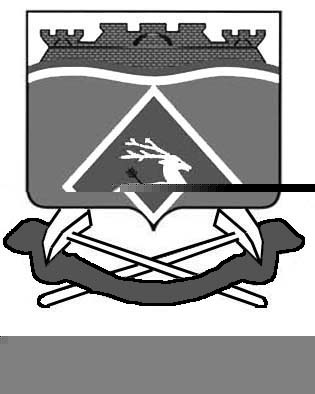 РОССИЙСКАЯ ФЕДЕРАЦИЯРОСТОВСКАЯ ОБЛАСТЬМУНИЦИПАЛЬНОЕ ОБРАЗОВАНИЕ «ГРУШЕВО-ДУБОВСКОЕ СЕЛЬСКОЕ ПОСЕЛЕНИЕ»АДМИНИСТРАЦИЯ  ГРУШЕВО-ДУБОВСКОГО СЕЛЬСКОГО ПОСЕЛЕНИЯ    ПОСТАНОВЛЕНИЕ16 марта 2022 года № 20х. Грушевка                  В соответствии с бюджетным законодательством Российской Федерации, во исполнении Постановления Администрации Грушево-Дубовского сельского поселения от 21.03.2018г. № 25 «Об утверждении Порядка разработки, реализации и оценки эффективности муниципальных программ Грушево-Дубовского сельского поселения»:ПОСТАНОВЛЯЮ:         1. Утвердить отчет о финансировании и освоении проводимых программных мероприятий по муниципальной программе «Муниципальная политика» согласно приложения №1 к настоящему постановлению.         2. Настоящее постановление вступает в силу с момента подписания и подлежит официальному опубликованию.         3. Контроль за выполнением постановления оставляю за собой.Глава Администрации  Грушево-Дубовского сельского поселения                                             Никулин И.В.Верно:Ведущий специалист                                                                 Калашникова Л.Н.Приложение № 1к Постановлению АдминистрацииГрушево-Дубовского сельского поселенияот 16 марта 2022 года № 20ОТЧЕТО ФИНАНСИРОВАНИИ И ОСВОЕНИИ ПРОВОДИМЫХ ПРОГРАММНЫХ МЕРОПРИЯТИЙ МУНИЦИПАЛЬНОЙ ПРОГРАММЫ ЗА 2021 ГОД«Муниципальная политика»по состоянию на «01» января 2022 годаСведения о достижении значений показателей (индикаторов)Сведенияо степени выполнения основных мероприятий муниципальной программыСведения  об использовании местного бюджета, областного бюджета, федерального бюджета и внебюджетных источников на реализацию муниципальной программы «Муниципальная политика»    за  2021 год   . Информацияо реализации муниципальной программы Грушево-Дубовского сельского поселения «Муниципальная политика» за 2021 годМуниципальная программа Грушево-Дубовского сельского поселения «Муниципальная политика», утвержденная постановлением Администрации Грушево-Дубовского сельского поселения от 30.11.2018 года   № 115 была принята с целью развития и совершенствования муниципального управления и муниципальной службы; совершенствования муниципального управления и муниципальной службы в Грушево-Дубовском сельском поселении. Программа осуществляется путем реализации программных мероприятий, распределенных по двум подпрограммам: Развитие муниципального управления и муниципальной службы в Грушево-Дубовском сельском поселении, дополнительное профессиональное образование лиц, занятых в системе местного самоуправления;   Обеспечение реализации муниципальной программы Грушево-Дубовского сельского поселения «Муниципальная политика».Основные задачи Программы: - наращивание собственного социально-экономического потенциала и развития муниципальной службы;- повышение профессиональной компетентности муниципальных служащих Грушево-Дубовского сельского поселения;- повышение привлекательности муниципальной службы.За 2021 год плановый объем финансирования Программы составил: 112,5 тыс. рублей, в том числе: областной бюджет - 0,0 тыс. рублей и местный бюджет – 112,5 тыс. рублей. Фактически профинансировано и освоено 104,2 тыс. рублей, в том числе: областной бюджет - 0,0 тыс. рублей и местный бюджет – 104,2 тыс. рублей. (92,6%). Раздел I. Основные результаты        По I подпрограмме «Развитие муниципального управления и муниципальной службы в Грушево-Дубовском сельском поселении, дополнительное профессиональное образование лиц, занятых в системе местного самоуправления» выполнены следующие мероприятия: - Расходы на обеспечение функций органа местного самоуправления Грушево-Дубовского сельского поселения, на реализацию предусмотрено: 43,6 тыс. рублей, освоено 43,2 тыс. рублей, освоение составило 99,0%;- Мероприятия по проведению диспансеризации муниципальных служащих, на реализацию предусмотрено: 20,1 тыс. рублей, освоено 20,1 тыс. рублей, освоение составило 100,0%;По 2 подпрограмме «Обеспечение реализации муниципальной программы Грушево-Дубовского сельского поселения «Муниципальная политика» выполнены следующие мероприятия:- Официальная публикация нормативно-правовых актов в информационных бюллетенях Грушево-Дубовского сельского поселения, на реализацию предусмотрено: 20,0 тыс. рублей, освоено 18,2 тыс. рублей, освоение составило 91,5%;- Участие муниципального образования «Грушево-Дубовское сельское поселение» в деятельности Совета  муниципальных образований Ростовской области, на реализацию предусмотрено: 20,0 тыс. рублей, освоено 20,0 тыс. рублей освоение составило 91,0%;- Информационное освещение деятельности органов местного самоуправления, на реализацию предусмотрено: 8,8 тыс. рублей, освоено 2,8 тыс. рублей освоение составило 31,8%;- Расходы на проведение капитального ремонта органом местного самоуправления Грушево-Дубовского сельского поселения, на реализацию предусмотрено: 0,0 тыс. рублей, освоено 0,0 тыс. рублей освоение составило 0,0%;- Расходы на приобретение основных средств для органа местного самоуправления, на реализацию предусмотрено: 0,0 тыс. рублей, освоено 0,0 тыс. рублей освоение составило 0,0%.Раздел II. Меры по реализации программыВ связи с необходимостью корректировки объемов финансирования программных мероприятий в течение 2021 финансового года вносились изменения в муниципальную программу Грушево-Дубовского сельского поселения «Муниципальная политика», в соответствии с постановлениями Администрации Грушево-Дубовского сельского поселения:- от 18.03.2021 № 18 «О внесении изменений в постановление Администрации Грушево-Дубовского сельского поселения от 30.11.2018 №115 «Об утверждении муниципальной программы Грушево-Дубовского сельского поселения «Муниципальная политика»;- от 23.11.2021 № 84 «О внесении изменений в постановление Администрации Грушево-Дубовского сельского поселения от 30.11.2018 №115 «Об утверждении муниципальной программы Грушево-Дубовского сельского поселения «Муниципальная политика»;- от 27.12.2021 № 101 «О внесении изменений в постановление Администрации Грушево-Дубовского сельского поселения от 30.11.2018 №115 «Об утверждении муниципальной программы Грушево-Дубовского сельского поселения «Муниципальная политика».Основной причиной необходимости таких изменений является корректировка объемов финансирования отдельных программных мероприятий.Раздел III. Оценка эффективности реализации ПрограммыМетодика оценки муниципальной долгосрочной целевой программы Грушево-Дубовского сельского поселения «Муниципальная политика» Современные условия развития общества обуславливают необходимость применения инновационных подходов в системе управления и организации функционирования муниципальной службы, эффективность которой зависит от компетентности ее кадрового состава, способного творчески решать сложные задачи социально-экономического развития поселения. В связи, с чем разработана и реализуется муниципальная программа Грушево-Дубовского сельского поселения «Муниципальная политика». Реализация муниципальной программы Грушево-Дубовского сельского поселения «Муниципальная политика» позволит внедрить и в дальнейшем развивать новые принципы кадровой политики, современные информационные и управленческие технологии, повысить эффективность и результативность муниципальной службы. В этих целях создана и реализуется система информационного взаимодействия органов власти Грушево-Дубовского сельского поселения и населения, включающая в себя:организацию официального опубликования в информационном бюллетене Грушево-Дубовского сельского поселения нормативно-правовых актов и иных информационных материалов Администрации Грушево-Дубовского сельского поселения о деятельности органов местной власти. Данная система позволяет своевременно выявлять проблемы и вопросы, наиболее волнующие жителей Грушево-Дубовского сельского поселения, информировать население о деятельности органов исполнительной и законодательной власти Грушево-Дубовского сельского поселения, получать обратную связь в виде материалов средств массовой информации по наиболее значимым вопросам развития района.Раздел IV.  Дальнейшая реализация программыРеализация основных мероприятий подпрограммы позволит повысить эффективность деятельности Администрации поселения, усовершенствовать уровень дополнительного профессионального образования лиц, занятых в системе местного самоуправления, повысить уровень доверия населения к муниципальным служащим.Ведущий специалист                                                                                                                                      Калашникова Л.Н.Об утверждении отчета о финансировании и освоении проводимых программных мероприятий муниципальной программы Грушево-Дубовского сельского поселения «Муниципальная политика»  за 2021 год№ п/пПоказатель (индикатор)
 (наименование)ед.изм.Значения показателей (индикаторов) 
муниципальной программы, подпрограммы муниципальной    
программыЗначения показателей (индикаторов) 
муниципальной программы, подпрограммы муниципальной    
программыЗначения показателей (индикаторов) 
муниципальной программы, подпрограммы муниципальной    
программыОбоснование отклонений  
 значений показателя (индикатора) на конец   
 отчетного года       
(при наличии)№ п/пПоказатель (индикатор)
 (наименование)ед.изм.год, предшествующий отчетномуотчетный годотчетный годОбоснование отклонений  
 значений показателя (индикатора) на конец   
 отчетного года       
(при наличии)№ п/пПоказатель (индикатор)
 (наименование)ед.изм.год, предшествующий отчетномупланфактОбоснование отклонений  
 значений показателя (индикатора) на конец   
 отчетного года       
(при наличии)1234567Муниципальная программа «Муниципальная политика»Муниципальная программа «Муниципальная политика»Муниципальная программа «Муниципальная политика»Муниципальная программа «Муниципальная политика»Муниципальная программа «Муниципальная политика»Муниципальная программа «Муниципальная политика»Муниципальная программа «Муниципальная политика»1.Доля граждан, положительно оценивающих деятельность органов местного самоуправления   единицы3636362Доля вакантных должностей муниципальной службы, замещаемых на основе назначения из кадрового резервапроценты3333Доля вакантных должностей муниципальной службы, замещаемых на основе конкурсапроценты1114Доля специалистов в возрасте до 30 лет, имеющих стаж муниципальной службы более 3 летпроценты0005Доля муниципальных служащих, уволившихся с муниципальной службы до достижения ими предельного возраста пребывания на муниципальной службепроценты0006Доля муниципальных служащих, имеющих высшее профессиональное образованиепроценты60,042,942,97Количество  жителей поселения, участвующих в социологическом опросе, к общему количеству жителей.проценты5558Доля опубликованных нормативных правовых актов к общему количеству актов, подлежащих опубликованию проценты100100100№ п/пНаименование основного мероприятия подпрограммы, мероприятия ведомственной целевой программыОтветственный исполнитель(ФИО)Плановый срокПлановый срокФактический срокФактический срокФактический срокРезультатыРезультатыПроблемы, возникшие в ходе реализации мероприятия№ п/пНаименование основного мероприятия подпрограммы, мероприятия ведомственной целевой программыОтветственный исполнитель(ФИО)начала реализацииокончания реализацииокончания реализацииначала реализацииокончания реализациизапланированные (тыс. руб.)достигнутые(тыс. руб.)Проблемы, возникшие в ходе реализации мероприятия123455678910Муниципальная программа «Муниципальная политика»Муниципальная программа «Муниципальная политика»Муниципальная программа «Муниципальная политика»Муниципальная программа «Муниципальная политика»Муниципальная программа «Муниципальная политика»Муниципальная программа «Муниципальная политика»Муниципальная программа «Муниципальная политика»Муниципальная программа «Муниципальная политика»Муниципальная программа «Муниципальная политика»Муниципальная программа «Муниципальная политика»Муниципальная программа «Муниципальная политика»Подпрограмма 1 «Развитие муниципального управления и муниципальной службы, дополнительное профессиональное образование лиц, занятых в системе местного самоуправления»Подпрограмма 1 «Развитие муниципального управления и муниципальной службы, дополнительное профессиональное образование лиц, занятых в системе местного самоуправления»Подпрограмма 1 «Развитие муниципального управления и муниципальной службы, дополнительное профессиональное образование лиц, занятых в системе местного самоуправления»Подпрограмма 1 «Развитие муниципального управления и муниципальной службы, дополнительное профессиональное образование лиц, занятых в системе местного самоуправления»Подпрограмма 1 «Развитие муниципального управления и муниципальной службы, дополнительное профессиональное образование лиц, занятых в системе местного самоуправления»Подпрограмма 1 «Развитие муниципального управления и муниципальной службы, дополнительное профессиональное образование лиц, занятых в системе местного самоуправления»Подпрограмма 1 «Развитие муниципального управления и муниципальной службы, дополнительное профессиональное образование лиц, занятых в системе местного самоуправления»Подпрограмма 1 «Развитие муниципального управления и муниципальной службы, дополнительное профессиональное образование лиц, занятых в системе местного самоуправления»Подпрограмма 1 «Развитие муниципального управления и муниципальной службы, дополнительное профессиональное образование лиц, занятых в системе местного самоуправления»Подпрограмма 1 «Развитие муниципального управления и муниципальной службы, дополнительное профессиональное образование лиц, занятых в системе местного самоуправления»Подпрограмма 1 «Развитие муниципального управления и муниципальной службы, дополнительное профессиональное образование лиц, занятых в системе местного самоуправления»1Основное мероприятие 1.1Расходы на обеспечение функций органа местного самоуправления Грушево-Дубовского сельского поселенияКалашникова Л.Н.01.01.202131.12.202131.12.202101.01.202131.12.2021112,5104,21.2Мероприятия по проведению диспансеризации муниципальных служащихКалашникова Л.Н.01.01.202131.12.202131.12.202101.01.202131.12.202120,120,1Подпрограмма 2 Подпрограмма «Обеспечение реализации муниципальной программы Грушево-Дубовского сельского поселения «Муниципальная политика»Подпрограмма 2 Подпрограмма «Обеспечение реализации муниципальной программы Грушево-Дубовского сельского поселения «Муниципальная политика»Подпрограмма 2 Подпрограмма «Обеспечение реализации муниципальной программы Грушево-Дубовского сельского поселения «Муниципальная политика»Подпрограмма 2 Подпрограмма «Обеспечение реализации муниципальной программы Грушево-Дубовского сельского поселения «Муниципальная политика»Подпрограмма 2 Подпрограмма «Обеспечение реализации муниципальной программы Грушево-Дубовского сельского поселения «Муниципальная политика»Подпрограмма 2 Подпрограмма «Обеспечение реализации муниципальной программы Грушево-Дубовского сельского поселения «Муниципальная политика»Подпрограмма 2 Подпрограмма «Обеспечение реализации муниципальной программы Грушево-Дубовского сельского поселения «Муниципальная политика»Подпрограмма 2 Подпрограмма «Обеспечение реализации муниципальной программы Грушево-Дубовского сельского поселения «Муниципальная политика»Подпрограмма 2 Подпрограмма «Обеспечение реализации муниципальной программы Грушево-Дубовского сельского поселения «Муниципальная политика»Подпрограмма 2 Подпрограмма «Обеспечение реализации муниципальной программы Грушево-Дубовского сельского поселения «Муниципальная политика»Подпрограмма 2 Подпрограмма «Обеспечение реализации муниципальной программы Грушево-Дубовского сельского поселения «Муниципальная политика»2.1Официальная публикация нормативно-правовых актов в информационных бюллетенях Грушево-Дубовского сельского поселенияКалашникова Л.Н.01.01.202131.12.202131.12.202101.01.202131.12.202120,018,22.2Участие муниципального образования «Грушево-Дубовское сельское поселение» в деятельности Совета  муниципальных образований Ростовской области  Калашникова Л.Н.01.01.202131.12.202131.12.202101.01.202131.12.202120,020,02.3Информационное освещение деятельности органов местного самоуправленияКалашникова Л.Н.01.01.202131.12.202131.12.202101.01.202131.12.20218,82,8СтатусНаименование муниципальной программы, подпрограммы 
муниципальной программы, основного мероприятия, мероприятия ВЦПИсточники финансированияОбъем расходов, предусмотренных муниципальной программой 
(тыс. руб.)Фактические 
расходы (тыс. руб.)12345Муниципальная
программа      «Муниципальная политика»всего                 112,5104,2Муниципальная
программа      «Муниципальная политика»областной бюджет    0,00,0Муниципальная
программа      «Муниципальная политика»бюджет района0,00,0Муниципальная
программа      «Муниципальная политика»местный бюджет 112,5104,2Муниципальная
программа      «Муниципальная политика»внебюджетные источники0,00,0Подпрограмма 1«Развитие муниципального управления и муниципальной службы, дополнительное профессиональное образование лиц, занятых в системе местного самоуправления»всего                 63,763,2Подпрограмма 1«Развитие муниципального управления и муниципальной службы, дополнительное профессиональное образование лиц, занятых в системе местного самоуправления»областной бюджет    0,00,0Подпрограмма 1«Развитие муниципального управления и муниципальной службы, дополнительное профессиональное образование лиц, занятых в системе местного самоуправления»бюджет района0,00,0Подпрограмма 1«Развитие муниципального управления и муниципальной службы, дополнительное профессиональное образование лиц, занятых в системе местного самоуправления»местный бюджет 63,763,2Подпрограмма 1«Развитие муниципального управления и муниципальной службы, дополнительное профессиональное образование лиц, занятых в системе местного самоуправления»внебюджетные источники0,00,0Основное мероприятие 1.1Расходы на обеспечение функций органа местного самоуправления Грушево-Дубовского сельского поселениявсего                 43,643,1Основное мероприятие 1.1Расходы на обеспечение функций органа местного самоуправления Грушево-Дубовского сельского поселенияобластной бюджет    0,00,0Основное мероприятие 1.1Расходы на обеспечение функций органа местного самоуправления Грушево-Дубовского сельского поселениябюджет района0,00,0Основное мероприятие 1.1Расходы на обеспечение функций органа местного самоуправления Грушево-Дубовского сельского поселенияместный бюджет 43,643,1Основное мероприятие 1.1Расходы на обеспечение функций органа местного самоуправления Грушево-Дубовского сельского поселениявнебюджетные источники0,00,0Основное мероприятие 1.2Мероприятия по проведению диспансеризации муниципальных служащихвсего                 20,120,1Основное мероприятие 1.2Мероприятия по проведению диспансеризации муниципальных служащихобластной бюджет    0,00,0Основное мероприятие 1.2Мероприятия по проведению диспансеризации муниципальных служащихбюджет района0,00,0Основное мероприятие 1.2Мероприятия по проведению диспансеризации муниципальных служащихместный бюджет 20,120,1Основное мероприятие 1.2Мероприятия по проведению диспансеризации муниципальных служащихвнебюджетные источники0,00,0Подпрограмма 2«Обеспечение реализации муниципальной программы Грушево-Дубовского сельского поселения «Муниципальная политика»всего                 48,841,0Подпрограмма 2«Обеспечение реализации муниципальной программы Грушево-Дубовского сельского поселения «Муниципальная политика»областной бюджет    0,00,0Подпрограмма 2«Обеспечение реализации муниципальной программы Грушево-Дубовского сельского поселения «Муниципальная политика»бюджет района0,00,0Подпрограмма 2«Обеспечение реализации муниципальной программы Грушево-Дубовского сельского поселения «Муниципальная политика»местный бюджет 48,841,0Подпрограмма 2«Обеспечение реализации муниципальной программы Грушево-Дубовского сельского поселения «Муниципальная политика»внебюджетные источники0,00,0Основное мероприятие 2.1Официальная публикация нормативно-правовых актов в информационных бюллетенях Грушево-Дубовского сельского поселения всего                 20,018,2Основное мероприятие 2.1Официальная публикация нормативно-правовых актов в информационных бюллетенях Грушево-Дубовского сельского поселения областной бюджет    0,00,0Основное мероприятие 2.1Официальная публикация нормативно-правовых актов в информационных бюллетенях Грушево-Дубовского сельского поселения бюджет района0,00,0Основное мероприятие 2.1Официальная публикация нормативно-правовых актов в информационных бюллетенях Грушево-Дубовского сельского поселения местный бюджет 20,018,2Основное мероприятие 2.1Официальная публикация нормативно-правовых актов в информационных бюллетенях Грушево-Дубовского сельского поселения внебюджетные источники0,00,0Основное мероприятие 2.2Участие муниципального образования «Грушево-Дубовское сельское поселение» в деятельности Совета  муниципальных образований Ростовской области  всего                 20,020,0Основное мероприятие 2.2Участие муниципального образования «Грушево-Дубовское сельское поселение» в деятельности Совета  муниципальных образований Ростовской области  областной бюджет    0,00,0Основное мероприятие 2.2Участие муниципального образования «Грушево-Дубовское сельское поселение» в деятельности Совета  муниципальных образований Ростовской области  бюджет района0,00,0Основное мероприятие 2.2Участие муниципального образования «Грушево-Дубовское сельское поселение» в деятельности Совета  муниципальных образований Ростовской области  местный бюджет 20,020,0Основное мероприятие 2.2Участие муниципального образования «Грушево-Дубовское сельское поселение» в деятельности Совета  муниципальных образований Ростовской области  внебюджетные источники0,00,0Основное мероприятие 2.3Информационное освещение деятельности органов местного самоуправлениявсего                 8,82,8Основное мероприятие 2.3Информационное освещение деятельности органов местного самоуправленияобластной бюджет    0,00,0Основное мероприятие 2.3Информационное освещение деятельности органов местного самоуправлениябюджет района0,00,0Основное мероприятие 2.3Информационное освещение деятельности органов местного самоуправленияместный бюджет 8,82,8Основное мероприятие 2.3Информационное освещение деятельности органов местного самоуправлениявнебюджетные источники0,00,0